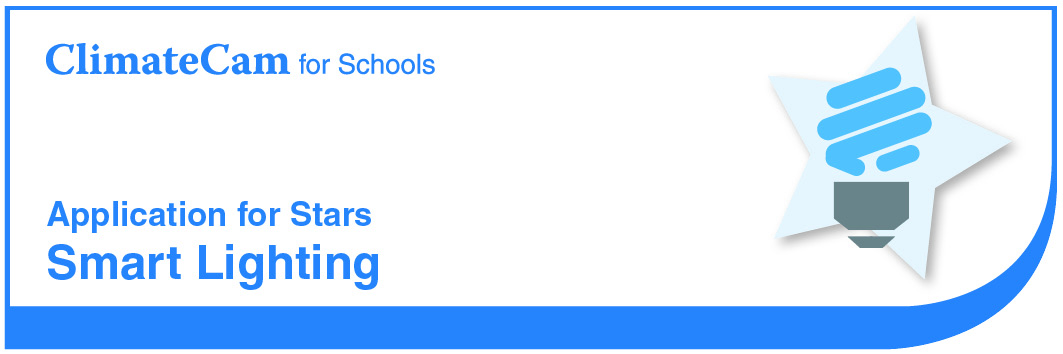       SchoolStar CriteriaSection 1 – Lighting AuditActivity     How much energy is used for lighting at your school?Calculate the electricity saved per year for smart lighting Required DataA single 28 W T5 linear fluorescent luminaire uses 32 Watts per fitting (including ballasts).CalculationsUsage from single T5 fittings =       number of fittings x 32 watts x       hours (average usage per day)=       kWh per dayElectricity savings per day =       (Estimated school usage) —       (Usage from single T5 fittings) =       kWh per day Electricity saved per year =       kWh per day x 200 days =       kWh per year ResultOur lights use approximately       kWh per year.Section 2 – Implementation of Smart Lighting Policy * Insert or attach your Smart Lighting PolicyTell us how your Smart Lighting Policy has been implemented.        Section 3 – Some Lights are Energy Efficient* Insert or attach photographic evidence  Conduct a Lighting Investigation or Audit The school has conducted a lighting investigation or audit of classroom and hallways. The audit should include the number and types of lights; an estimate of the energy used (kWh) each day for lighting; and the savings that could be made / have been made by replacing lights with energy efficient models. (Note: can be completed as part of overall energy audit).Evidence: Results of the investigation or audit, including details above. Implement a Smart Lighting Policy The school has implemented a Smart Lighting Policy including education and monitoring to encourage efficient use of lighting.Evidence: Copy of Policy and evidence of implementation (e.g. photographs and inspection checklists).Some Lights are Energy Efficient The school has begun replacing classroom and hallway fittings with energy efficient models.Evidence: Photographic evidence. The statement providing details of number of fittings that have been upgraded.LocationType of light fittingNumber of fittings(no.)Watts per fitting (W)Hours used per day (h)kWh/fitting /day(Wxh÷1000)Total kWh used /day(kWh x no.)ClassroomsHallwaysOutdoor WalkwaysOffice and staff roomsLibraryCanteenTOTALNumber of fittings replaced:Lighting Type: Date of upgrade:      (if known)